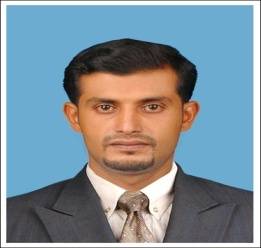 					RAFIemail: rafi.351549@2freemail.com   		Travel Manager/Travel Consultant/Training/Learning & Development SpecialistA highly motivated and creative professional with more than 19 years’ combined experience in the areas of travel, customer service, fare construction administration and learning & development.Summary of QualificationsTrained and experienced in IATA-UFTAA as well as British Airways, Galileo, Sabre and Amadeus computer reservation systems, Internet research, MS Word, and MS Excel. Talent for conveying the “vision” of a place, inspiring excitement and enthusiasm. Able to analyze and fulfill guests’ dreams and expectations for their trip.Able to work under pressure in fast paced and time sensitive environments and handle multiple projects simultaneously.Versatility in dealing with a broad spectrum of industry issues. IATA-UFTAA authorized instructor to teach Foundation/Consultant/GDS Fares & Ticketing (Galileo).Areas of expertise includeProfessional HighlightsAL HIND Tours and Travels  Calicut,	Kottakkal, Kerala, India	 		(alhind Academy) BDO(Business Development Officer)							Feb-2016-Present Principal										May2012-Aug 2015Manage and co-ordinate the day-to-day operation all matters related to branch premise Provide Training in IATA/UFTAA level, Foundation/Consultant/GDS Fares & Ticketing (Galileo).Manage and co-ordinate the day-to-day operation including advertisement and students related matters and communication with IATA.AKBAR ACADEMY OF AIRLINE STUDIES, Manjeri, Kerala, India		  	Sep 2009-May 2011   PrincipalManage and co-ordinate the day-to-day operation all matters related to branch premise Provide Training in IATA/UFTAA level, Foundation/Consultant/GDS Fares & Ticketing (Galileo).Manage and co-ordinate the day-to-day operation including advertisement and students related matters  AKBAR ACADEMY OF AIRLINE STUDIES, Tirur, kerala, 			  Aug 2006-Aug 2009  Senior Instructor & AdministrationProvide Training in IATA/UFTAA level, Foundation/Consultant/GDS Fares & Ticketing (Galileo).Administration and correspondence with IATA regarding IATA/UFTAA ATC Authorization.Manage and co-ordinate the day-to-day operation including advertisement and students related matters  AL- MUAYED WINGS Tour and Travel Agent, Riyadh - KSA		   May 2004 – May 2006  Travel Consultant & Senior Sales ExecutiveProvide top notch travel booking and sales techniques to professional travel agents for corporate and individual clients including group booking travel packages and last minute travel and Construct applicable logical lowest fare for their itinerary.Meet or exceed client expectations. Awarded and recognized for outstanding client relationship skills.  AIR INDIA – National Marketing. Division, Sitar Help Desk (SABRE)   Kozhikode,   Customer service							   Nov 2003 – April 2004Answer all type of calls for SABRE information and functional entries.Resolved trouble calls from SABRE users (Travel Agency).Co-ordinate Technical Engineers, Installation and reinstallation SABRE Connections and SABRE EVOYA.Visit Travel Agencies and maximum utilize SABRE and avoid misusage   SANTOSH AIR TRAVEL SERVICES Pvt. LTD (Perinthalmanna)  Kozhikode, 							   Jan 2003 - Oct 2003  Counter SupervisorSupervise passenger sales Counter.Construct lowest logical fareVisa assistance, Hajj, Umrah, Domestic tourism packages, tailor made tours  NATIONAL TOUR AND TRAVELS   Kozhikode, 							   June 1997 - Dec 2002  Sales ExecutiveHandle different International Domestic Passengers Issued Automated Ticketing.Passport and Visa assistance, Hajj, Umrah, Domestic tourism packages tailor made tours.Educational QualificationMSC Psychology (Madras University) DoingBachelor in Arts (History) (Tourism, General Economics)University of Calicut, Kerala, India.2002Pre-degree (Science)  Tirurangadi. , Kerala, India.1997Professional QualificationIATA Management of Training Oct 2013 ,Delhi India.Airline Marketing. Oct 2006IATA/UFTAA Advanced Course. 1999 IATA/UFTAA GDS  Fares & Ticketing(Galileo) 2005 (Passed with Distinction)British Airways Fares & Ticketing level-2 (Passed with 99% Mark).2001City & Guilds Certification in Air fares and ticketing level-2 (Chameleon training / British airways Berkshire-UK). 2002Diploma in Airline Ticketing & Travel Management, SATM-Cochin.1998Sitar Basic Training Course Fares and Ticketing (SABRE).2003Galileo Reservation System.1998AMADEUS Reservation and Ticketing.2005IATA/UFTAA Management course. (Course completed. Client ID – 165838)Station management (Course completed, Client ID-16760)Personal DetailsNationality			:	IndianAge/Date of birth		:	38 / 20 Jun 1979Sex			:	MaleReligion			:	Islam-MuslimMarital Status		:	MarriedLanguages Known	:	English, Malayalam, Arabic, Hindi, and TamilPassport details		:	Issued on 15 Feb 2017 Exp. on 16 Feb 2027Driving license details	:	 (Indian)Light Motor VehicleIssued on.10March 2000, Exp.on.09 March 2020.Learning & DevelopmentContract NegotiationFare ConstructionSales and MarketingClient RelationsNeeds AssessmentCommunicationLeadershipTour packages PackagesDomestic/International Travel